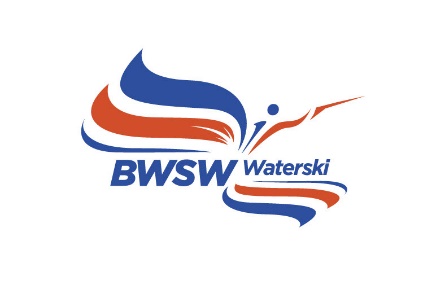 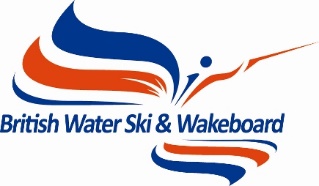 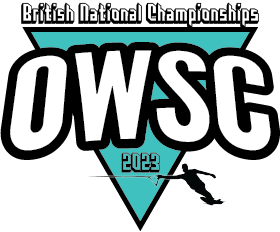 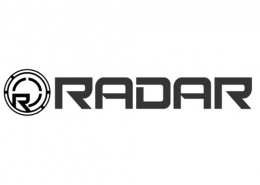 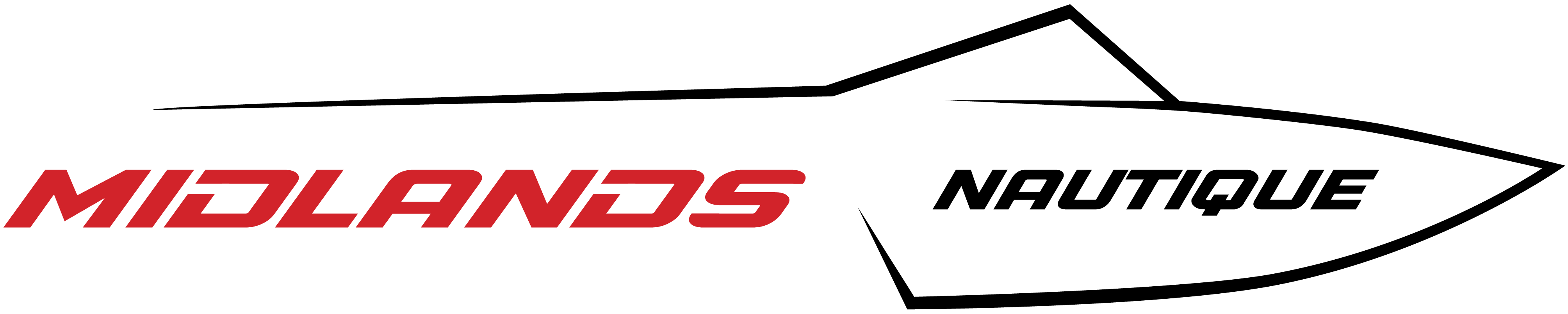 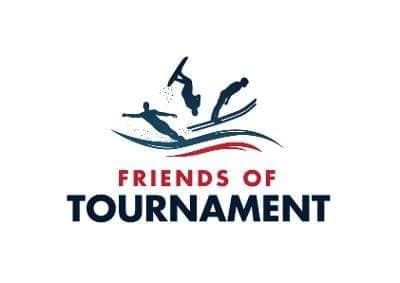 Bulletin 1COMBINED BRITISH WATERSKI NATIONAL CHAMPIONSHIPSWe are proud to have been selected to host the Championships again for the third consecutive year. It is a testament to the success of the 2021 and 2022 events. Our aim for 2023 is to build on the success of the last two years and make this an even greater success. We look forward to welcoming back those that took part in the previous events and extend a warm welcome for those that are visiting us for the first time.A new addition for this year will be a “Friends of Tournament Youth Festival” where FoT Development Day participants will be invited to enter.  Taking place over two days of the Nationals the first day will feature a handicapped competition (Final format to be decided) and the second day will be a Development Day focused on Tricks. More details will be published soon.The SiteOxford Wakeboard & Ski Club (OWSC) is a former gravel pit which had causeways added at a later date to give us two Slalom lakes and multiple options of where we can situate the ramp. The general layout of the site is below, and we ask you to respect our wishes not to have cars anywhere else but the car park. With the inclusion of the adaptive categories again this year, there will be some reserved parking.We are sign posted off the main road and outside the gate. The postcode does bring you straight to the gate and the full address is: -Oxford Wakeboard & Ski ClubQueenford LakesBurcot LaneBerinsfieldOXONOX10 7PQ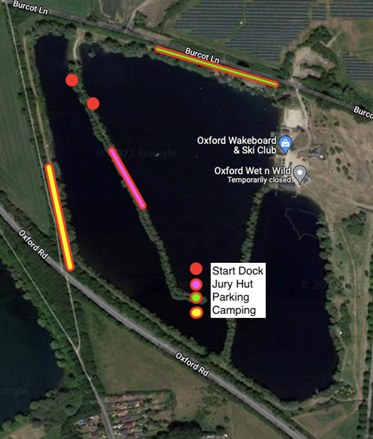 EMERGENCY ACCESS WILL BE THROUGH THE MAIN ENTRANCE AND FIRST AID POINT WILL BE LOCATED NEAR THE START JETTYDATES24th to 27th August  2023ENTRYEntries must be made online via the IWWF Event Management System (EMS). The Competitions are now open for entries. Entry Deadline is 9th August 2023.QUALIFICATIONSThe entry standards as defined in the Additional Rules are again being waived for this year and the following will apply.U10/U12 - No qualifications required but if an U12 wants to jump they must have a registered Jump score in a Competition at any time. U14/U17/U21/Open - No specific qualifications needed but must have a registered score at any time in the past for the events entered.35+ - No qualifications needed but must have a registered score at any time past for the events entered.Adaptive - No qualifications required.- Please note that both a British Competitors Licence and an IWWF Licence are required. A one off IWWF Licence can be purchased on EMSThe Jury Panel – Will be announced in Bulletin 2Schedule – Will be published in Bulletin 2PLEASE NOTE THAT AS FOR LAST YEAR THERE WILL BE A FLOODLIT SLALOM EVENT ON SATURDAY EVENING IN CONJUNCTION WITH THE PAELLA EVENING. WITH CASH PRIZES FOR THE TOP THREE PLACES IN BOTH MEN AND WOMEN THIS IS NOT TO BE MISSED FULL DETAILS WILL BE PUBLISHED VERY SOON.Numbers in Finals16.4 Numbers in finalsIn all National championships, except where other specific rules are quoted, where a final round is included, the number going through to the final of an event is based on the number of skiers on the start list at Midday the day before the CompetitionNo. of skiers starting in the Preliminary round within an age category & Number in Finals1 - 5		All6 - 10		First 511 – 12		First 613 - 15		First 816 – 19		First 1020 or more	First 12To qualify for the Final Round a skier must ski and score more than zero in the Preliminary Round.Note: see exceptions for Under 10, Under 12s under British Youth Championships and for 35+ under British 35+ ChampionshipsAny skier qualifying for the finals and subsequently unable to take part will not be replaced by the next placed skier.Please Note: Due to the high numbers of entries there will be no B Finals for 35+ Skiers.Skiers Entering Age Category and Open ChampionshipsSlalom – There will be only one preliminary round to determine the finalists for both Age Category and Open Events. The exception to this is for skiers who shorten at a different speed in their Age Category. They will ski in both Preliminary rounds.Tricks and Jump - There will be only one preliminary round to determine the finalists for both Age Category and Open Events.ENTRY FEESEntry Fees remain unchanged at £55 per event and a £10 supplement if you enter your age cat and Open divisionThe Youth Festival entry fee will be £20Please note: With the continuing uncertainty around rising gas prices a small surcharge may have to be added.Payment to be made by BACSAcc Name: OWSC Service LTDS/C: 40-24-17Acc Number: 92525844PLEASE SEND CONFIRMATION TO bookings@oxfordwsc.com  ONCE YOU HAVE PAID.FRIENDS OF TOURNAMENT PRIZESFoT will be giving coaching vouchers to all U17, U14 and U12 skiers who win Gold, Silver or Bronze medals in Slalom, Tricks and Jump. These can be used for a coaching set at any BWSW affiliated club to a value of £35 and will be valid until 31st December 2024. Gold medalists will get 3 vouchers, Silver, 2 and Bronze 1.OFFICIAL TOWBOATAll official practice and competition events will be pulled behind the Ski Nautique, equipped with the latest version of Zero Off speed control on one of the two lake we offer.OFFICIAL PRACTICEThis can be booked by calling 07974 369982 and will be on 23rd  August. Additional practice is available that week. Practice sets are 6 passes for slalom and tricks and 4 jumps. They will be charged at the prevailing member’s rate. Please be aware that we can’t guarantee which lake your age category will be on until closer to the time. On arrival, please report to reception to pay for any practice sets and your entry, if payment isn’t confirmed by reception before your sets, then you will not be taken and sets will be chargeable.FOOD AND DRINKThere will be a BBQ available Thursday, Friday, Saturday and Sunday serving both breakfast and lunch time menus, from 8am till 4pm.Along with a tea and coffee station. The Friday and Saturday evenings are yet to be confirmedCAMPINGPlenty of space has been set aside for camping but please drop us a message to confirm so that we can guarantee the space set aside is big enough.ENTERTAINMENTAs tradition, we will have dinner and a live band performing on the Saturday night during the Night Slalom eventCOMMUNICATIONTo be able to keep in touch with all the competitors we will start a WhatsApp Group so we can keep you up to date with any schedule changes.May 2023